Information for continuing education (CE) creditVizient Patient Safety Organization (PSO) Semi-Annual Meeting Webinar SeriesActivity date(s): October 21, 28 & November 1, 30, 2022Course director: Ellen Flynn, RN, MBA, JDVizient is committed to complying with the criteria set forth by the accrediting agencies in order to provide this quality course.  To receive credit for educational activities, you must successfully complete all course requirements.RequirementsAttend the activity in its entirety.Complete the evaluation by January 14, 2023. You will receive a separate follow-up email with the link to the evaluation and the instructions on how to obtain CE credit.Upon successful completion of the activity requirements, you will be able to print your CE certificate (with the exception of pharmacists and pharmacy technicians.)Important note for pharmacists and pharmacy techniciansAll credit awarded to pharmacists and pharmacy technicians must be via CPE Monitor; paper certificates and e-certificates are not valid for licensure/certification submission. Pharmacists and pharmacy technicians will be able to print individual statements of credit and their transcripts from their NABP e-profile created at www.mycpemonitor.net  or www.nabp.net.Please provide an accurate NABP ID number and date of birth (mm/dd – do not include birth year).Vizient will upload your NABP ID number and date of birth into CPE Monitor within 24 hours after the completion of all steps required to receive credit.If your NABP ID number and/or date of birth are returned as invalid after the upload, Vizient will make one attempt to contact you for corrections within a 45-day window. After the 45-day window expires, Vizient will not accept the information, and Vizient will not be able to process your CE credit.Learning objectivesJoint Accreditation Statement: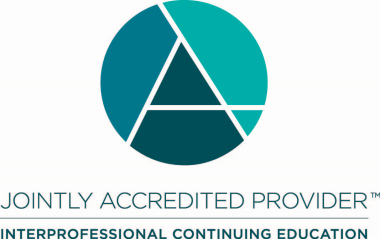 In support of improving patient care, Vizient, Inc. is jointly accredited by the Accreditation Council for Continuing Medical Education (ACCME), the Accreditation Council for Pharmacy Education (ACPE), and the American Nurses Credentialing Center (ANCC) to provide continuing education for the healthcare team.Designation Statement(s):NURSINGThis activity is designated for 3.50 contact hours.PHARMACYVizient, Inc. designates this activity for a maximum of 3.50 ACPE credit hours. JA0006103-0000-22-152-L05-PPHYSICIANVizient, Inc. designates this live activity for a maximum of 3.50 AMA PRA Category 1 Credit(s)™.  Physicians should claim only the credit commensurate with the extent of their participation in the activity.OTHERVizient, Inc. will award all other healthcare professionals who successfully complete the activity a Certificate of Participation indicating the maximum credits available. Various state license boards and credentialing bodies accept certificates of participation from accredited CE activities to meet CE requirements for license renewals and re-certification. It is the responsibility of the participant to contact their state licensing board and/or certifying body for verification on credit eligibility reciprocity.Identification, Mitigation, and Disclosure of Relevant Financial Relationships As an accredited provider of continuing education, Vizient, Inc. is dedicated to ensuring this activity presents learners with only accurate, balanced, scientifically justified recommendations, and is free from promotion, marketing, and commercial bias. In accordance with The Standards for Integrity and Independence in Accredited Continuing Education, all planners, faculty, and others in control of the educational content have disclosed the absence or existence of all financial relationships (of any dollar amount) with ineligible companies within the past 24 months. Ineligible companies – those companies whose primary business is producing, marketing, selling, re-selling, or distributing healthcare products used by or on patients. It is Vizient’s policy that owners and employees of ineligible companies, and any individuals who refuse to disclose the absence or existence of financial relationships with any ineligible companies are disqualified from participating as planners or faculty.Disclosure of Relevant Financial Relationships:Relevant Financial Relationships Vizient, Inc., Jointly Accredited for Interprofessional Continuing Education, defines companies to be ineligible as those whose primary business is producing, marketing, selling, re-selling, or distributing healthcare products used by or on patients.An individual is considered to have a relevant financial relationship if the educational content an individual can control is related to the business lines or products of the ineligible company.Jay B. Prystowky, MD, MBA, planner for this educational activity, is private investor for S1 Biopharma, Inc. and 4D Helathware.All relevant financial relationships listed for these individual(s) have been mitigated.All others in a position to control content for this educational activity have no relevant financial relationship(s) to disclose with ineligible companies whose primary business is producing, marketing, selling, re-selling, or distributing healthcare products used by or on patients.Planning committeeEllen Flynn, RN, MBA, JDPrincipalVizient, Inc.Tammy Williams, MSN, RN, CPPSPSO Program DirectorVizient, Inc.Christina Driskill, MPH, RN, CPHQPSO Program DirectorVizient, Inc.Kathryn Merkeley, MHSA, RN, CPPS, PMPPSO Program DirectorVizient, Inc.Jim Lichauer, PharmD, BCPS, FASHPPI Program DirectorVizient, Inc.Jay B Prystowsky, MD, MBAPrincipalVizient, Inc.Statement of content validity Vizient, Inc. educational activities are intended to assist healthcare teams advance their professional responsibilities in accordance with the definition of continuing education. It is the policy of Vizient, Inc. to review and ensure that all content and recommendations for patient care within accredited CE is evidenced-based, based on current science and clinical reasoning while ensuring the content is fair and balanced. All recommendations must conform to the generally accepted standards of experimental design, data collection, analysis, and interpretation. Vizient, Inc. does not permit accredited continuing education if it advocates for unscientific approaches to diagnosis or therapy, or if the education promotes recommendations, treatment, or manners of practicing healthcare that are determined to have risks or dangers that outweigh the benefits or are known to be ineffective in the treatment of patients.FDA off-label/unapproved usageFaculty/Presenters are required to identify any new and evolving topics for which there is a lower/absence of evidence base. This is to ensure that our content does not advocate for, or promote, practices that are not, or not yet adequately based on current science, evidence, and clinical reasoning. Faculty/Presenters are required to disclose any discussion of (1) off-label/unapproved or investigational uses of FDA approved commercial products or devices and/or (2) products or devices not yet approved in the United States.Disclaimer: The education provided through this activity is for continuing education purposes only. The views and opinions expressed in this activity are those of the faculty/presenters and do not necessarily reflect the views of Vizient, Inc.10/21/2022 – Vizient Patient Safety Organization (PSO) Day 1 – 1.0 Contact HoursHeidi Wald, MD, MSPH, FACP, FSHMVP & Chief Quality and Safety Officer, Peaks RegionIntermountain Healthcare, Peaks RegionJames Ritchey, MS, SPHRVP of Human Resources Medical Group CorporateIntermountain Healthcare, Peaks RegionVenus Buckner, BSN, MA, CPPS, CPHRMSystem Director Risk & Patient Safety, Peaks RegionIntermountain Healthcare, Peaks RegionAnne Millman, MS, CPPSPatient Safety and Just Culture Advisor, Peaks RegionIntermountain Healthcare, Peaks RegionLearning Objectives:Describe the methods employed to implement just culture across disciplines within a health system10/28/2022 - Vizient Patient Safety Organization (PSO) Day 2 – 1.0 Contact HoursWesley R. Butler, Esq.Barnett Benvenuti & Butler PLLCLearning Objectives:Analyze case studies to identify ways to conduct patient safety activities across a health system within a Patient Safety Evaluation System (PSES) such a peer support, huddles, and current findings from case law.11/01/2022 -  Vizient Patient Safety Organization (PSO) Day 3 – 1.0 Contact HoursJennifer Luer, MSN, RN, CPHQ, CPPSSystem Director Employee SafetySSM HealthJanell Forget, RN, BSN, JD, CPHRM, FASHRMAVP Risk ManagementUMASS Memorial HealthSheryl Van Vliet, RN, BSNManager of RiskUMASS Memorial HealthSarah Hodgson, MS, Med, CPHQ, PMPProgram Manager of Patient and Caregiver SafetyIntermountain Healthcare, Lutheran Medical Center Heather Liska, MPA, BSN, RNDirector of Nursing Professional Practice and EducationIntermountain Healthcare, Lutheran Medical CenterHeather Speaks, BSE, CAPMManager, Integrative HealthIntermountain Healthcare, Lutheran Medical CenterLearning Objectives:Describe the framework and processes necessary for establishing workforce wellness, safety, and resilience11/30/2022 - Vizient Patient Safety Organization (PSO) Day 4 – 0.5 Contact HoursBrian P. Bosworth, MD, FACG, FACPChief Medical OfficerNYU Langone HealthMaxine Simon, FACHE, CPC, CHPCChief Regulatory OfficerNYU Langone HealthLearning Objectives:Identify successful strategies for prioritizing quality improvement and reducing harm during COVID 19